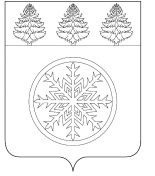 РОССИЙСКАЯ ФЕДЕРАЦИЯИРКУТСКАЯ ОБЛАСТЬД у м аЗиминского городского муниципального образованияРЕШЕНИЕот 29.10.2015					г. Зима				        № 118О предложении кандидатуры в составЗиминской городской территориальной избирательной комиссии	В соответствии с пунктом 6 статьи 26 Федерального закона от 12 июня 2002 года № 67-ФЗ «Об основных гарантиях избирательных прав и права на участие в референдуме граждан Российской Федерации», пунктом 3 статьи 12 закона Иркутской области от 11 июля 2008 года № 41-ОЗ «О территориальных избирательных комиссиях Иркутской области», постановлениями Избирательной комиссии Иркутской области «Об утверждении перечня и количественного состава территориальных избирательных комиссий Иркутской области» от 21 сентября 2015 года № 88/1049, «О формировании территориальных избирательных комиссий Иркутской области в 2015 году» от 30 сентября 2015 года № 92/1063, руководствуясь статьей 36 Устава Зиминского городского муниципального образования, Дума Зиминского городского муниципального образованияР Е Ш И Л А:Предложить Избирательной комиссии Иркутской области кандидатуру Тайшиной Оксаны Владимировны, 22 декабря 1980 года рождения, образование высшее - Иркутский государственный университет, юридический институт, работающую в администрации Зиминского городского муниципального образования заместителем начальника управления правовой, кадровой и организационной работы - начальник юридического отдела для назначения членом Зиминской городской территориальной избирательной комиссии с правом решающего голоса.Направить настоящее решение в Избирательную комиссию Иркутской области с приложением заявления Тайшиной Оксаны Владимировны о согласии на назначение членом Зиминской городской территориальной избирательной комиссии с правом решающего голоса и требуемых документов для выдвижения кандидатуры.Председатель ДумыЗиминского городскогомуниципального образования						          Г.А. Полынцева